T.C.ÇANAKKALE ONSEKİZ MART ÜNİVERSİTESİZiraat FakültesiTARİH:08.02.2024TOPLANTI TÜRÜ: Yüz yüze KATILIMCILAR:Prof. Dr. Murat ŞEKERProf. Dr. Fatih KAHRIMANProf. Dr. Cafer TÜRKMENProf. Dr. Gökhan ÇAMOĞLUProf. Dr. Türker SAVAŞDoç. Dr. Burak POLATDoç. Dr. Ali KARANFİLDoç. Dr. Anıl ÇAYDoç. Dr. Harun ÇOBANDoç. Dr. Onur HOCAOĞLUDoç. Dr. Bengü EVERESTDr. Öğr. Üyesi Mehmet Ali GÜNDOĞDUArş. Gör. Sema Ezgi YÜCEER Hayrettin UYSALTOPLANTI GÜNDEM MADDELERİFakültemiz öğretim planlarının akreditasyonuFakültemiz ortak derslerinin  görüşülmesiDiğer görüş ve öneriler TOPLANTI ÇIKTILARI (Toplantı Kısa Özeti)Üniversitemiz Mevzuatı, 2547 Sayılı Kanun, YÖKAK,  ZİDEK, MÜDEK , ABET çalışmaları vs. incelenerek oluşturulan öğretim planları incelenmiştir.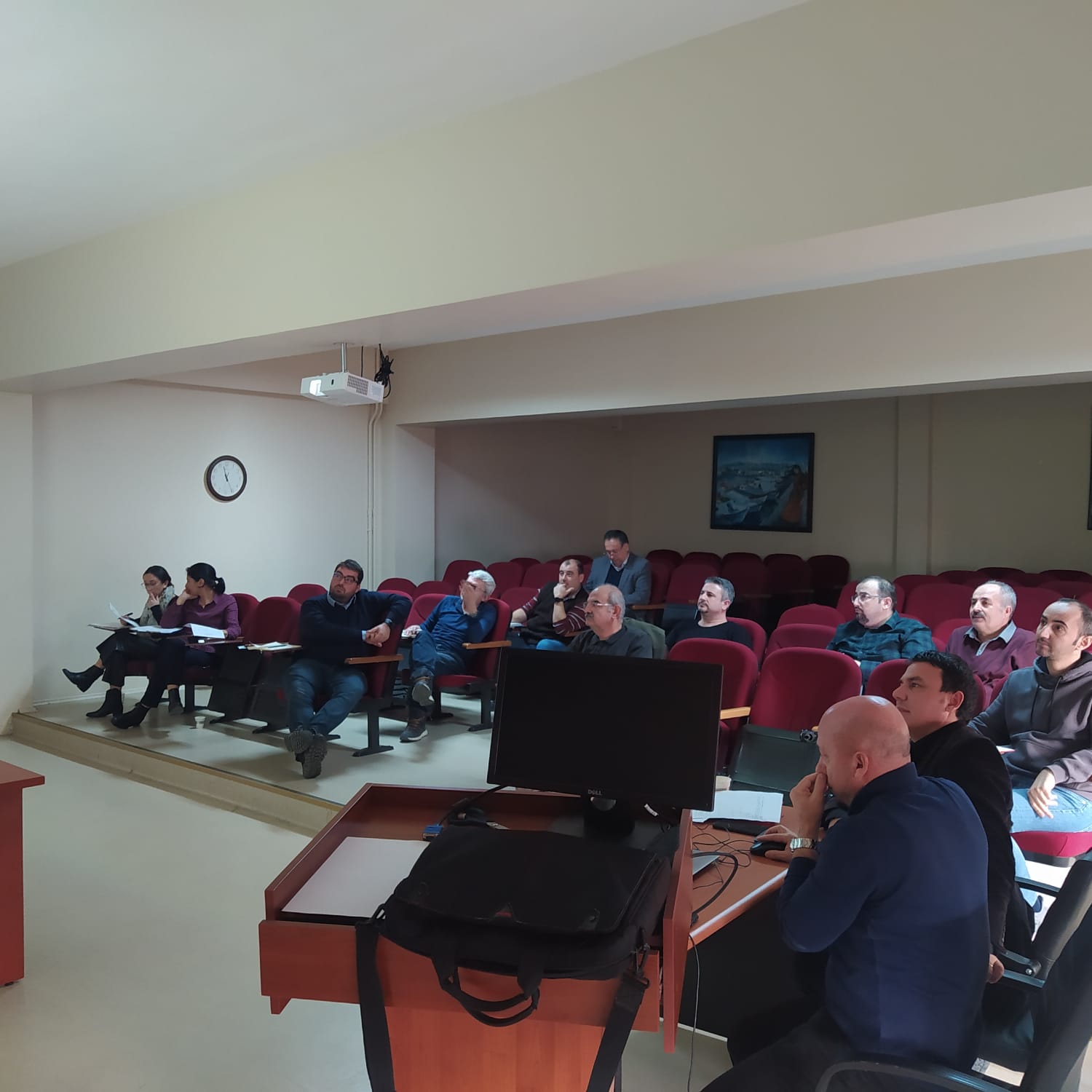 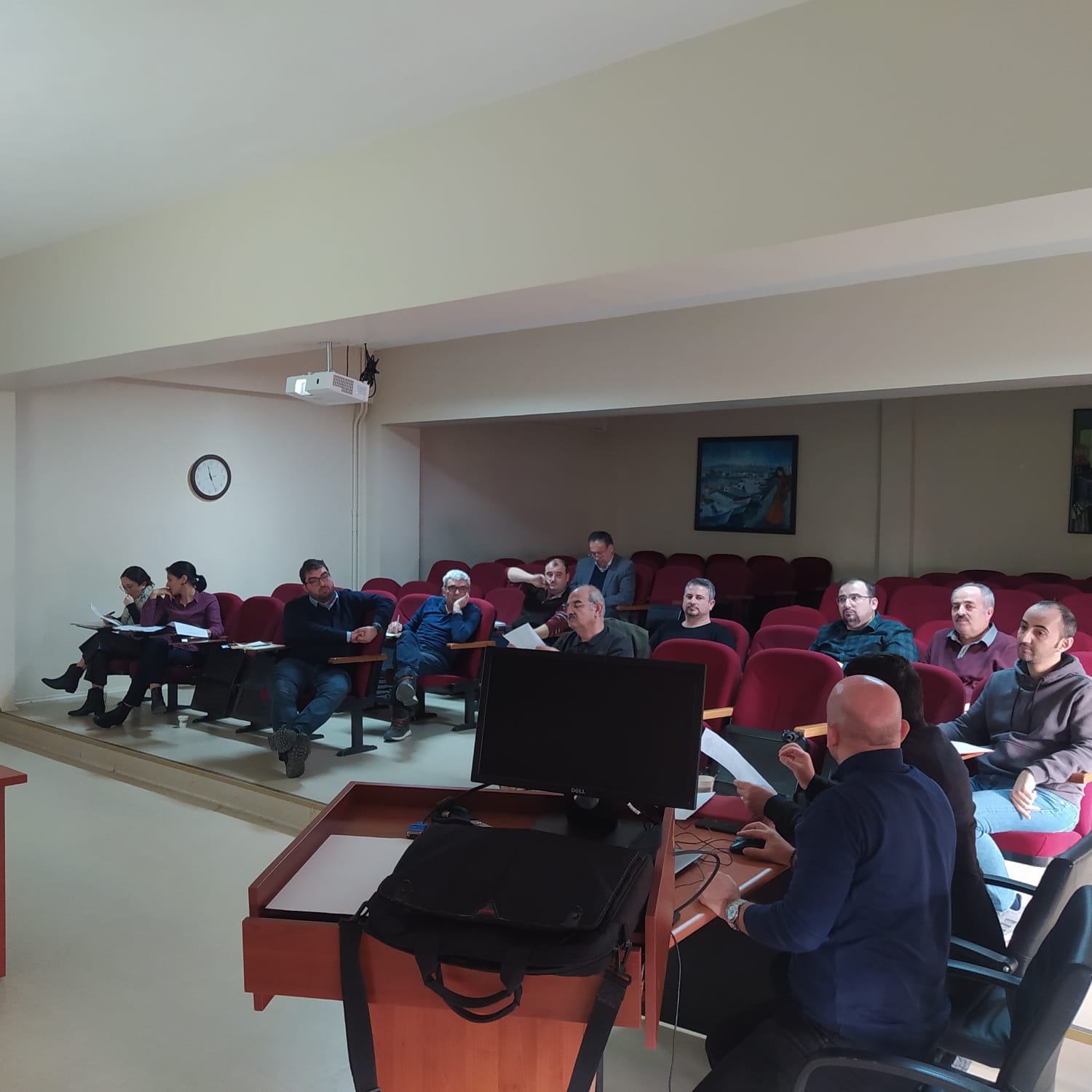 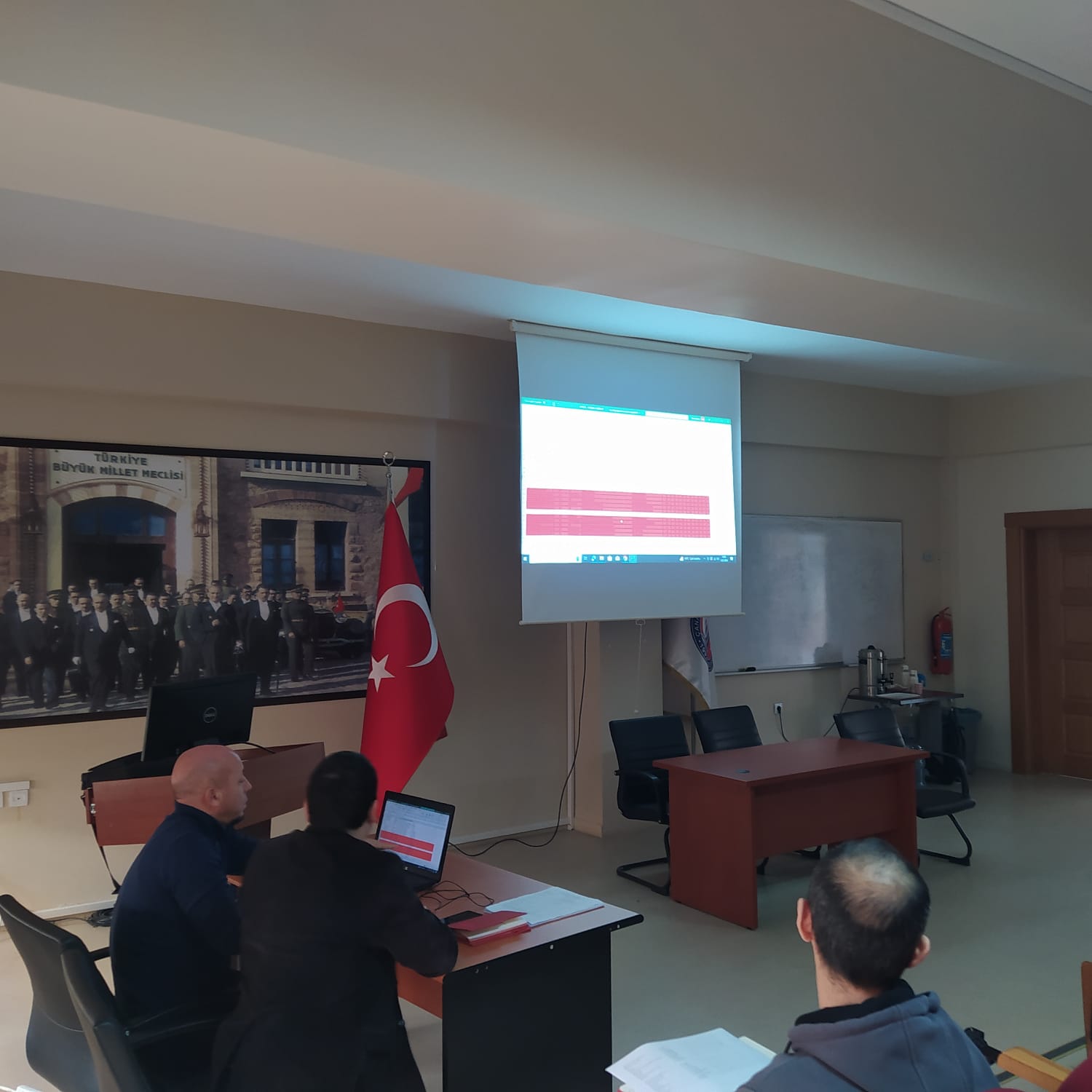 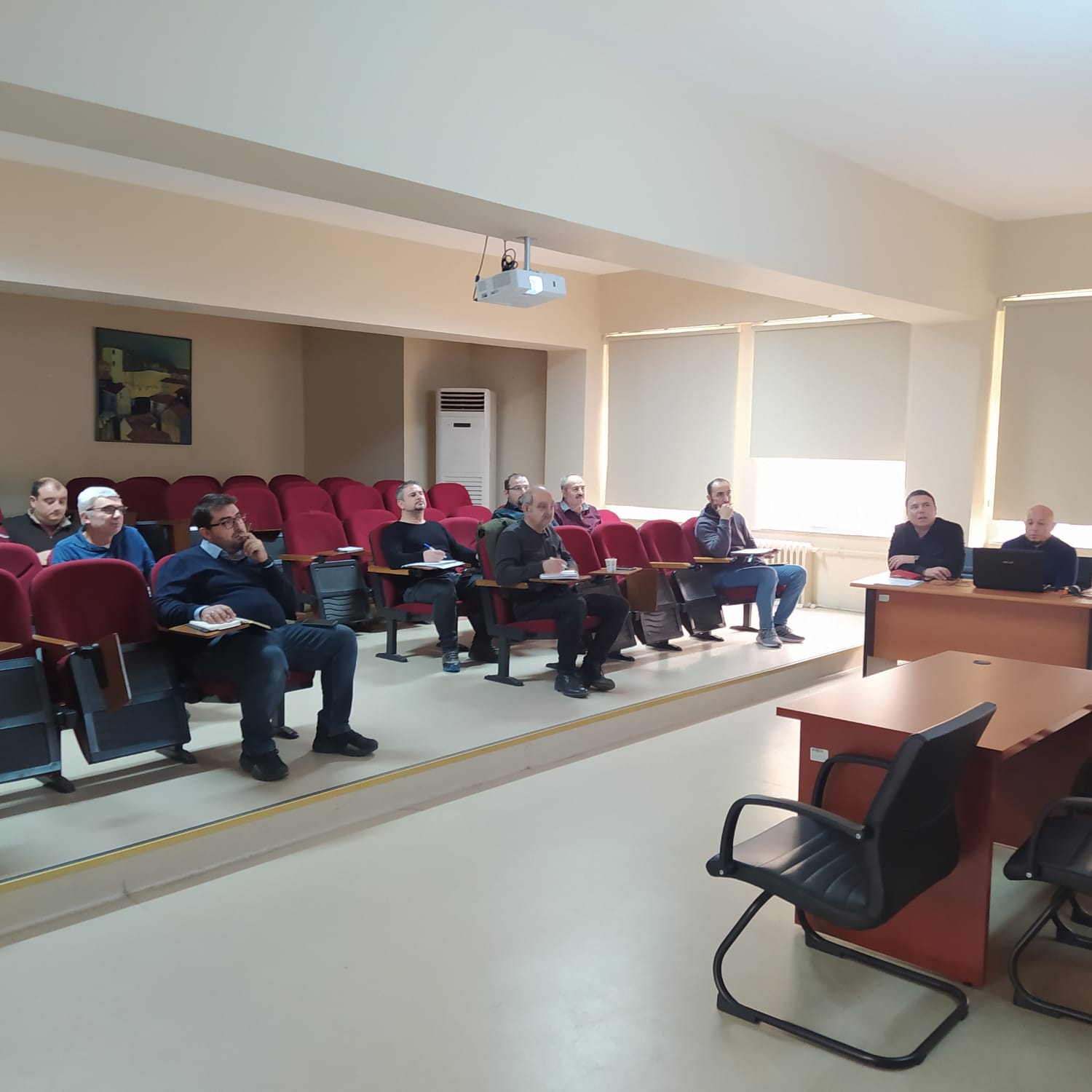 